1.   ผลของการหมุนรอบตัวเองของโลกทำให้ค่าสนามโน้มถ่วงที่เส้นศูนย์สูตรมีค่าน้อยกว่าที่ขั้วโลก กล่าวคือ       สนามโน้มถ่วงที่เส้นศูนย์สูตรมีค่าเท่ากับ 9.73 เมตรต่อวินาที2 ในขณะที่สนามโน้มถ่วงที่ขั้วโลกมีค่า      เท่ากับ 9.83 เมตร ต่อวินาที2 ถ้าเราชั่งน้ำหนักบนตาชั่งอันเดียวกันที่สองบริเวณดังกล่าว ผลจะเป็นอย่างไร1.  มวลน้ำหนักที่เส้นศูนย์สูตร มีค่ามากกว่า ที่ขั้วโลก2.  มวลน้ำหนักที่เส้นศูนย์สูตร มีค่าเท่ากับ ที่ขั้วโลก3.  มวลน้ำหนักที่เส้นศูนย์สูตร มีค่าน้อยกว่า ที่ขั้วโลก4.  มวลมีค่าเท่ากันแต่น้ำหนักที่เส้นศูนย์สูตร มีค่ามากกว่าที่ขั้วโลก5.  มวลมีค่าเท่ากันแต่น้ำหนักที่เส้นศูนย์สูตร มีค่าน้อยกว่าที่ขั้วโลก2.   ภาพบนจอโทรทัศน์รุ่นเก่าเกิดจากลำอิเล็กตรอนที่ถูกยิงมาจากข้างหลัง ณ ตำแหน่งกลางจอ และถูกเบน      ด้วยสนามแม่เหล็ก ลำอิเล็กตรอนไปกระทบสารเลืองแสงที่เคลือบอยู่ภายในจอเกิดเป็นจุดสว่าง ถ้า      ต้องการให้เกิดจุดที่มุมบนขวาของจอดังรูป ทิศของสนามแม่เหล็กลัพธ์ต้องเป็นอย่างไร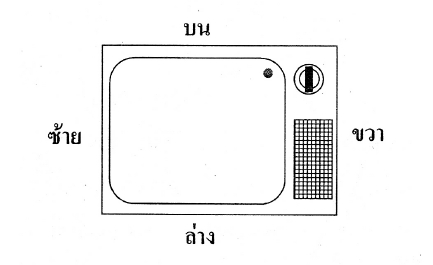 1.  ทิศขึ้นบน2.  ทิศบนซ้าย3.  ทิศบนขวา4.  ทิศล่างซ้าย5.  ทิศล่างขวา3.   พับครึ่งเส้นลวดอาบน้ำยาเส้นหนึ่งที่ยาวมากแล้วพันรอบแกนเหล็กอ่อน ให้เส้นลวดชิดกันมาก เมื่อต่อ      ถ่านไฟฉายเข้ากับปลายลวดดังรูป ทำให้เกิดกระแสไฟฟ้าไหลในเส้นลวด ปลาย X และ Y ของแกนเหล็ก      อ่อนจะมีสภาพอย่างไร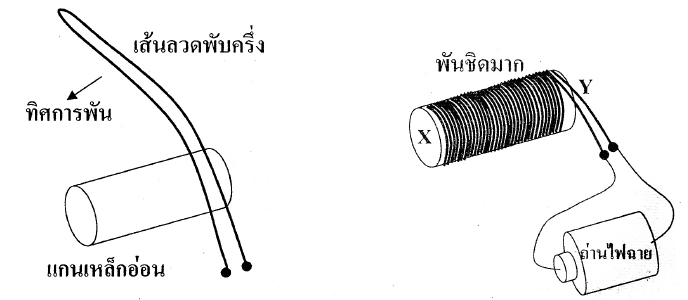 1.  ปลาย X มีสภาพแม่เหล็กขั้วเหนือ ปลาย Y มีสภาพแม่เหล็กขั้วเหนือ2.  ปลาย X มีสภาพแม่เหล็กขั้วเหนือ ปลาย Y มีสภาพแม่เหล็กขั้วใต้3.  ปลาย X มีสภาพแม่เหล็กขั้วใต้ ปลาย Y มีสภาพแม่เหล็กขั้นเหนือ4.  ปลาย X มีสภาพแม่เหล็กขั้วใต้ ปลาย Y มีสภาพแม่เหล็กขั้วใต้5.  ปลาย X และ Y ไม่มีสภาพแม่เหล็ก4.   ลวดเส้นหนึ่งถูกขดเป็นวงกลมเกือบครบรอบ ปลายลวดแข็งต่อกับลวดอาบน้ำยาเส้นเล็กๆ สองเส้นและ      แขวนไว้ในแนวดิ่ง วงลวดแข็งอยู่ในบริเวณสนามแม่เหล็กสม่ำเสมอ โดยที่ระนาบของวงลวดแข็ง ขนาน 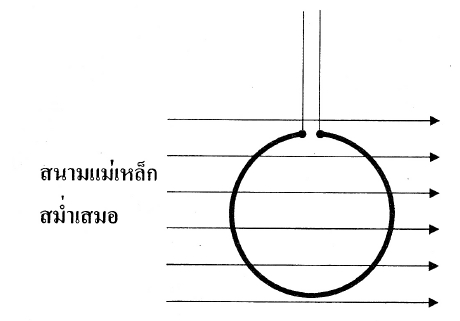       กับสนามแม่เหล็กดังรูป      ถ้าเราต่อปลายรวดอาบน้ำยาเช้ากับถ่านไฟฉาย ข้อความใดต่อไปนี้เป็นจริง1.  ลวดแข็งวงกลมดังกล่าวจะหมุนทวนเข็มนาฬิกาอย่างต่อเนื่อง เมื่อมองจากด้านบน2.  ลวดแข็งวงกลมดังกล่าวจะหมุนตามเข็มนาฬิกาอย่างต่อเนื่อง เมื่อมองจากด้านบน3.  ลวดแข็งวงกลมดังกล่าวจะหมุนอย่างต่อเนื่อง แต่ทิศการหมุนขึ้นกับทิศการไหลของกระแส     ในวงลวด4.  ลวดแข็งวงกลมดังกล่าวจะหมุนกลับไปกลับมา5.  ลวดแข็งวงกลมดังกล่าวอยู่กับที่ไม่หมุนไม่เคลื่อนที่5.   ข้อใดไม่ใช่สมบัติของแรงนิวเคลียร์1.  เกิดขึ้นภายในนิวเคลียสเท่านั้น2.  เป็นแรงดึงดูดระหว่างอนุภาคภายในนิวเคลียส3.  เป็นแรงดึงดูดที่ทำให้อิเล็กตรอนโคจรรอบนิวเคลียส4.  เป็นแรงดึงดูดระหว่างคู่นิวตรอน5.  เป็นแรงดึงดูดระหว่างนิวคลีออน6.   ถ้าปล่อยให้วัตถุตกอย่างเสรี โดยไม่คิดแรงต้านอากาศ ข้อใดกล่าวถูกต้อง1.  ความเร่งของวัตถุจะเพิ่มขึ้นด้วยอัตราคงตัว2.  หลังจากปล่อยวัตถุแล้ว แรงที่กระทำต่อวัตถุมีค่าเป็นศูนย์3.  ความเร็วของวัตถุเพิ่มขึ้นแต่ไปคงตัวที่ค่าๆหนึ่ง4.  ระยะทางที่วัตถุเคลื่อนที่ได้ในแต่ละช่วงวินาที เพิ่มขึ้นตามเวลาที่ผ่านไป5.  วัตถุมีความเร่งเป็นศูนย์7.  ข้อใดมีขนาดของการกระจัดมากที่สุด1.  ว่ายน้ำไปและกลับในสระว่ายน้ำกว้าง 50 เมตร2.  เดินรอบสระน้ำรูปวงกลมรัศมี 7 เมตร 1 รอบ3.  วิ่งรอบสนามรูปวงกลมรัศมี 14 เมตร ครึ่งรอบ4.  เดินไปทางทิศเหนือ 12 เมตร แล้วเลี้ยวไปทางทิศตะวันออก 16 เมตร5.  โยนวัตถุขึ้นในแนวดิ่ง ขึ้นไปได้สูงสุด 30 เมตรและตกลงมาค้างยอดไม้สูงจากพื้น 15 เมตร8.   ขณะยืนอยู่บนพื้นราบนักเรียนขว้างวัตถุขึ้นฟ้าด้วยมุม 45 องศากับพื้น ทำให้อัตราเร็วต้นในแนวราบและ      แนวดิ่งมีค่าเท่ากัน สมมุติเท่ากับ u เมตรต่อวินาที หลังจากขว้างแล้ว  2  วินาทีวัตถุขึ้นไปตำแหน่งสูงสุด       วัตถุจะไปตกไกลจากตำแหน่งที่ขว้างเป็นระยะทางกี่เมตร1.  4u2.  8u3.  2u cos 45๐4.  4u cos 45๐5.  8u cos 45๐9.   คาบการเคลื่อนที่ของโลกรอบดวงอาทิตย์มีค่าประมาณเท่าใด1.   24  ชั่วโมง2.   365 วัน3.   24  เฮิรตซ์4.   365  เฮิรตซ์5.     เฮิรตซ์10. สปริงยาว 10 เซนติเมตรถูกแขวนไว้ในแนวดิ่ง นำมวลก้อนหนึ่งมาถ่วงไว้ที่ปลายด้านล่างทำให้สปริงยาว      ขึ้นอีก 1 เซนติเมตร  หลังจากนั้นดึงมวลก้อนดังกล่าวลงมาอีก 2 เซนติเมตรแล้วปล่อยมือ แอมพลิจูดการ      สั่นจะมีค่าเท่าใด1.  1   เซนติเมตร 2.  2   เซนติเมตร3.  3   เซนติเมตร4.  4   เซนติเมตร5. 13  เซนติเมตร11. ของเล่นโทรศัพท์อย่างง่ายทำจากถ้วยกระดาษสอง ใบเจาะรูที่ก้น และร้อยเชือกผูกปม เด็กสองคนถือถ้วย      กระดาษให้เชือกตึง เมื่อคนหนึ่งพูด อีกคนจะได้ยินเสียงพูดซึ่งส่งมาตามเส้นเชือกถ้าดึงเชือกให้ตึงขึ้น      อัตราเร็วเสียงในเส้นเชือกจะเพิ่มขึ้น หากคนพูดพูด เหมือนเดิมเสียงที่เด็กอีกคนได้ยินจะเป็นอย่างไร1.  เหมือนเดิม2.  เสียงแหลมขึ้น3.  เสียงทุ้มขึ้น4.  เสียงดังค่อยสลับกัน5.  เสียงจะก้องจนฟังไม่รู้เรื่อง12. ข้อใดเกี่ยวกับการหักเหของคลื่น1. ค้างคาวสามารถบินหลบสิ่งกีดขวางได้ในที่มืด2. การไม่ได้ยินเสียงฟ้าร้อง แต่เห็นฟ้าแลบ3. การบุผนังห้องประชุมด้วยวัสดุดูดซับเสียง4. การตรวจจับเครื่องบินด้วยเรดาร์5. การได้ยินเสียงเพลงแม้หันลำโพงไปทางอื่น13. แหล่งกำเนิดเสียง A และ B ให้เสียงผสมที่มีความถี่บีตส์ 3 เฮิรตซ์ เมื่อเพิ่มความถี่ของแหล่งกำเนิด B ขึ้น      ช้า ๆ ความถี่บีตส์ลดลง ข้อสรุปใดถูกต้อง1.  A มีความถี่สูงกว่า B2.  A มีอัตราเร็วเสียงสูงกว่า B3.  A มีความยาวคลื่นสูงกว่า B4.  A มีคุณภาพเสียงดีกว่า B5.  A มีความเข้มเสียงมากกว่า B14. จงคำนวณหาความยาวคลื่นของคลื่นของคลื่นวิทยุที่มีความถี่ 100 MHz1.  0.33   เมตร2.  3.00   เมตร3.  300   เมตร4.  3   กิโลเมตร5.  30   กิโลเมตร15. ประสาทสัมผัสของมนุษย์สามารถตรวจรับสเปกตรัมคลื่นแม่เหล็กไฟฟ้าในช่วงความถี่ใดได้โดยตรง1.  อินฟราเรด2.  อัลตราไวโอเลต3.  รังสีเอกซ์4.  คลื่นวิทยุ5.  คลื่นไมโครเวฟ 16. ในปฏิกิริยานิวเคลียร์ฟิชชัน การเกิดปฏิกิริยาลูกโซ่  เกิดขึ้นจากอนุภาคใดเป็นหลัก1.  นิวตรอน2.  โปรตอน3.  แอลฟา4.  อิเล็กตรอน5.  ไฮโดรเจน  17. เมื่อธาตุกัมมันตรังสีลายตัวให้อิเล็กตรอน  1 ตัวธาตุนั้นจะมีการแปลงอย่างไร1.  มีเลขมวลเพิ่มขึ้น2.  มีเลขมวลลดลง3.  มีเลขอะตอมเพิ่มขึ้น4.  มีเลขอะตอมลดลง5.  มีจำนวนนิวตรอนเพิ่มขึ้น  18. ข้อใดไม่ใช่การใช้ประโยชน์จากกัมมันตภาพรังสี1.  การใช้ไอโอดีน -131 ในการถ่ายภาพต่อมไทรอยด์2.  การฉายรังสีแกมมาที่ได้จากโคบอลต์ -60 เพื่อรักษาโรคมะเร็ง3.  การตรวจหารังสีจากวัตถุระเบิดที่ฝั่งตัวอยู่ใต้ดิน4.  การหาอายุวัตถุโบราณด้วยคาร์บอน -145.  การฉายรังสีแกมมาเพื่อทำให้แมลงวันผลไม้เป็นหมัน  19. สมบัติข้อใดที่ทำให้คลื่นแตกต่างไปจากวัตถุมวล (2 คำตอบ)1.  การสะท้อน2.  การหักเห3.  การแทรกสอด4.  การเลี้ยงเบน5.  ความเร็ว6.  ความเร่ง  20. แรงในข้อใดต่อไปนี้เป็นแรงประเภทเดียวกับแรงที่ทำให้เกิดการหมุนของพัดลมไฟฟ้า (2 คำตอบ)1.  แรงที่ทำให้เกิดปรากฏการณ์น้ำขึ้นน้ำลง2.  แรงที่ทำให้ดาวเทียมสื่อสารโคจรรอบโลก3.  แรงที่เบนลำอิเล็กตรอนในจอโทรทัศน์รุ่นเก่า4.  แรงที่ทำให้โปรตอนหลายตัวรวมกันอยู่ในนิวเคลียส5.  แรงที่ใช้จับอนุภาคควันในเครื่องกำจัดฝุ่นในโรงงานอุตสาหกรรม6.  แรงที่ทำให้เกิดปรากฏการณ์แสงออโรรา (แสงเหนือแสงใต้)